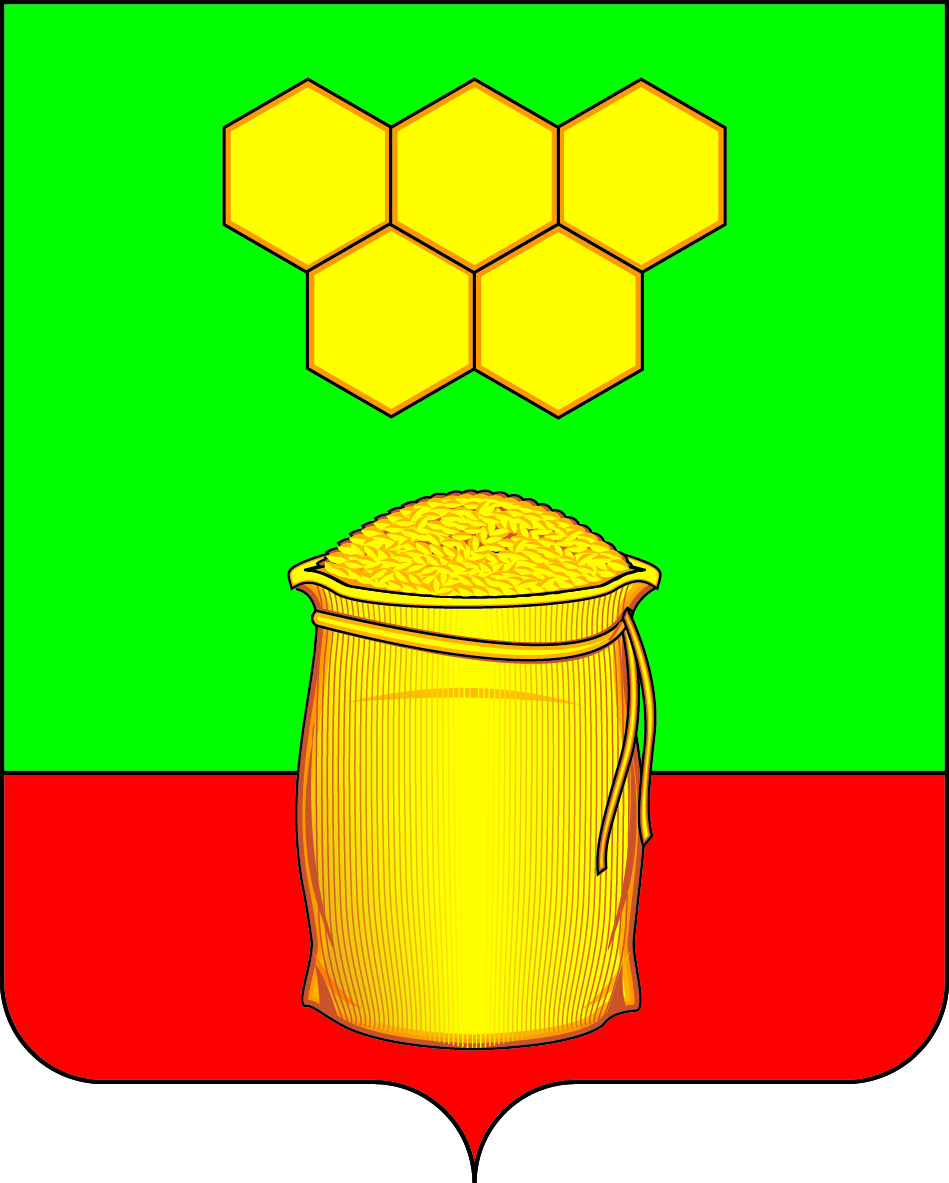 СОВЕТ НАРОДНЫХ ДЕПУТАТОВМЁДОВСКОГО СЕЛЬСКОГО ПОСЕЛЕНИЯБОГУЧАРСКОГО МУНИЦИПАЛЬНОГО РАЙОНАВОРОНЕЖСКОЙ ОБЛАСТИРЕШЕНИЕот «07» февраля  2023 г. №160 п. Дубрава Об отчете главы Мёдовского сельского поселения о результатах своей деятельности, о результатах деятельности администрации Мёдовского сельского поселения, в том числе в решении вопросов, поставленных Советом народных депутатов Мёдовского сельского поселения в 2022 годуВ соответствии с Федеральным законом от 06.10.2003 № 131 - ФЗ «Об общих принципах организации местного самоуправления в Российской Федерации», решением Совета народных депутатов Мёдовского сельского поселения от 24.02.2010 № 205 «Об утверждении положения о ежегодном отчете главы Мёдовского сельского поселения Богучарского муниципального района о результатах своей деятельности, деятельности администрации Мёдовского сельского поселения Богучарского муниципального района органов местного самоуправления, в том числе о решении вопросов, поставленных представительным органом Мёдовского сельского поселения Богучарского муниципального района», Уставом Мёдовского сельского поселения Богучарского муниципального района Совет народных депутатов Мёдовского сельского поселения Богучарского муниципального района Воронежской области р е ш и л :1. Работу администрации Мёдовского сельского поселения Богучарского муниципального района в 2022 году признать удовлетворительной.2. Администрации Мёдовского сельского поселения Богучарского муниципального района (Чупраков С.В.):2.1. Продолжить в 2023 году работу:2.1.1. По исполнению вопросов местного значения, определенных Федеральным законом от 06.10.2003 года № 1311 - ФЗ «Об общих принципах организации местного самоуправления в Российской Федерации», Устава поселения и других федеральных и областных правовых актов.2.1.2. По обеспечению жизнедеятельности поселения по:- реализации комплекса мер, направленных на развитие, содержание, ремонт дорожной и уличной сети;- по реконструкции и строительству водопроводных сетей.2.2. Совместно с единым региональным оператором продолжать вести работу по сбору и вывозу ТБО. Вести актуализацию списочного состава граждан, зарегистрированных на территории сельского поселения.2.3. Провести работу популяризации здорового образа жизни и занятий физической культурой и спортом.2.4. Оказать содействие избирательным комиссиям в подготовке выборов губернатора Воронежской области.2.5. В соответствии с Федеральным законом от  30.12.2020  № 518 –ФЗ «О внесении изменений в отдельные законодательные акты Российской Федерации проводить мероприятия  по выявлению правообладателей ранее учтенных объектов недвижимости, направление сведений о правообладателях данных объектов недвижимости для внесения в Единый государственный реестр недвижимости.2.6. Провести работу по организации и осуществлению видов муниципального контроля, регулирующийся Федеральным законом от 31 июля 2020 года № 248-ФЗ "О государственном контроле (надзоре) и муниципальном контроле в Российской Федерации".2.7. Продолжить работы по благоустройству территории населенных пунктов с учетом принятых Правил благоустройства Мёдовского сельского поселения с привлечением административной комиссии Богучарского муниципального района.2.8. Активизировать работу, направленную на развитие социальной инфраструктуры, обеспечения жизнедеятельности поселения.2.9. Оказать содействие в работе органам территориального самоуправления населенных пунктов Мёдовского сельского поселения. Привлекать жителей к участию в решении вопросов местного значения, повышать гражданскую активность.2.10. Продолжать работу по контролю за состоянием памятников, воинских захоронений, находящихся на территории Мёдовского сельского поселения и в случае необходимости производить ремонт.2.11. Обеспечивать на территории Мёдовского сельского поселения безопасность и правопорядок.2.12. Реализовывать комплекс мер, направленных на обеспечение противопожарной безопасности населения.2.13. Организовать контроль за комплексом проводимых мероприятий, направленных на осуществление деятельности по обращению с животными без владельцев, обитающими на территории поселения.2.14. Вести работу, по выполнению мероприятий, направленных на получение дополнительных доходов в местный бюджет и оптимизацию расходов.2.15. Организовать работу по сокращению недоимки по платежам в консолидированный бюджет.2.16. Проводить работу по взаимодействию с налоговыми органами с целью уточнения и анализа налогооблагаемой базы Мёдовского сельского поселения.2.17. Вести работы по созданию условий для привлечения в поселение внешних инвестиций, дополнительных доходов, организации работы новых предприятий и организаций, необходимых для развития Мёдовского сельского поселения. 2.18. Взаимодействовать с организациями всех форм собственности с целью укрепления и развития экономики поселения.2.19. Привлекать дополнительные средства, путем обеспечения участия Мёдовского сельского поселения в региональных и федеральных программах.3. Признать утратившим силу решение Совета народных депутатов Мёдовского сельского поселения от 10.02.2022 № 102 «Об отчете главы Мёдовского сельского поселения о результатах своей деятельности, о результатах деятельности администрации Мёдовского сельского поселения, в том числе в решении вопросов, поставленных Советом народных депутатов Мёдовского сельского поселения в 2021 году».4. Контроль за исполнением настоящего решения возложить на постоянную комиссию Совета народных депутатов Мёдовского сельского поселения Богучарского муниципального района Воронежской области по бюджету, налогам, финансам и предпринимательству, муниципальной собственности и охране окружающей среды (Гончаров С.Н.) и главу Мёдовского сельского поселения Чупракова С.В..Глава Мёдовского сельского поселения                                           С.В.Чупраков